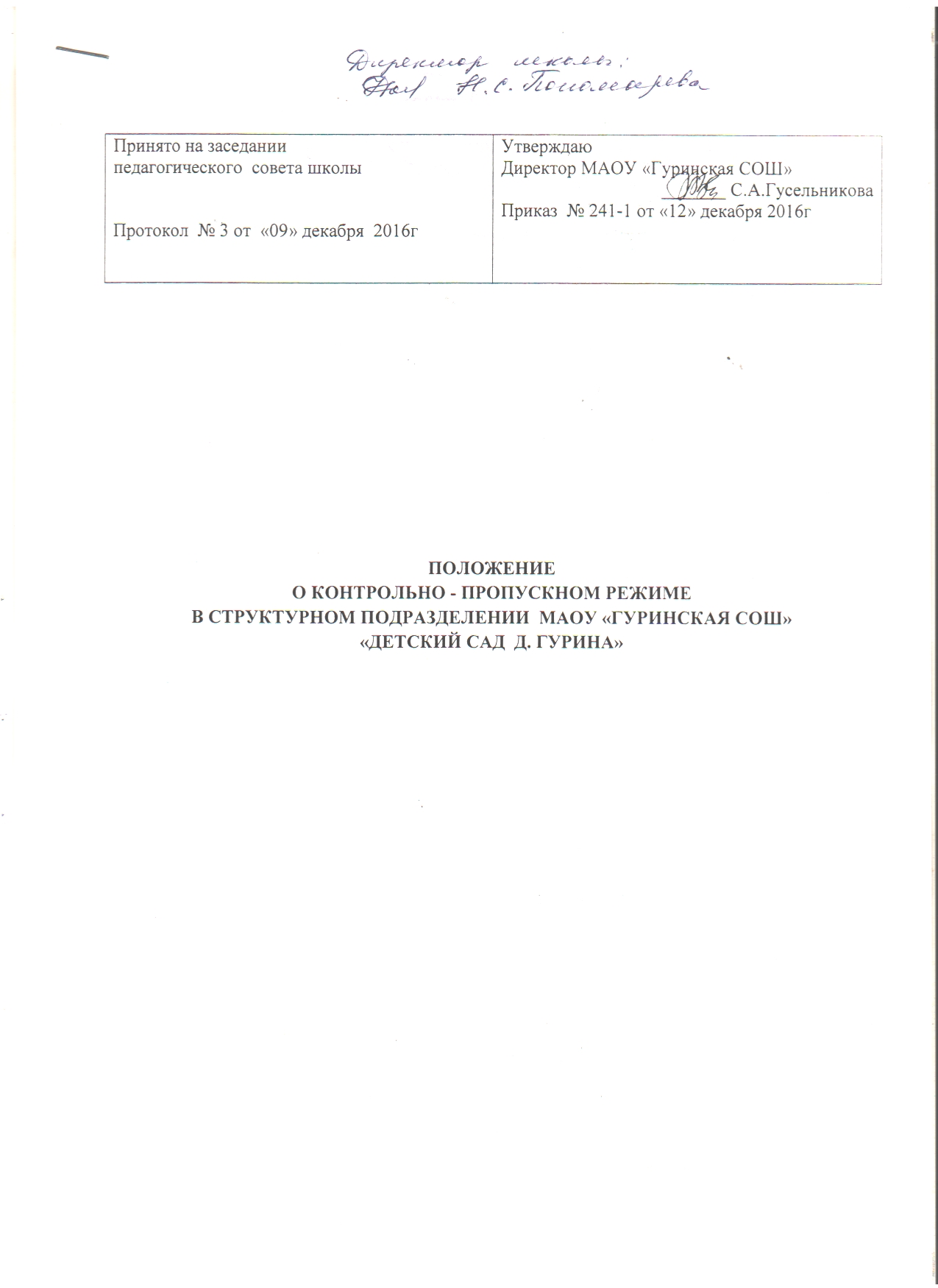                                                1.Общие положения       Положение об организации контрольно-пропускного режима (далее Положение) разработано в соответствии с Федеральным законом от 25.07.1998 № 130-03 «О борьбе с терроризмом», Постановлением правительства РФ от 15.09.1999 № 1040 «О мерах по противодействию терроризму, пунктами 5, 6.2, 7 статьи 28 Федерального закона №273 от 29.12.2012г. «Об образовании в Российской Федерации», Федеральным законом от 05.03.1992 № 2446-1 «О безопасности»Настоящим Положением определяется организация и порядок осуществления пропускного режима в структурном подразделении МАОУ «Гуринская  средняя общеобразовательная школа» «Детский сад д. Гурина» в целях обеспечения общественной безопасности, предупреждения возможных террористических, экстремистских акций и других противоправных проявлений в отношении воспитанников, педагогических работников и технического персонала дошкольного учреждения.Настоящее Положение устанавливает порядок доступа сотрудников, воспитанников и их родителей (законных представителей), посетителей в детский сад, а также порядок вноса и выноса материальных средств на объекте, въезда и выезда автотранспорта, исключающих несанкционированное проникновение граждан, транспортных средств и посторонних предметов на территорию и в помещение  структурного подразделения  «Детский сад д. Гурина»Пропускной и внутриобъектовый режим устанавливается директором МАОУ «Гуринская  средняя общеобразовательная школа» в целях обеспечения мероприятий и правил, выполняемых лицами, находящимися на территории и в помещении  детского сада, в соответствии с требованиями внутреннего распорядка, пожарной безопасности и гражданской обороны.Организация, обеспечение и контроль соблюдения пропускного и внутриобъектового режима возлагается на:заведующую структурным подразделением;сторожа  (по графику дежурств): в рабочие дни с 20.00 до 08.00;                                   в выходные и праздничные дни круглосуточно.Ответственный за организацию и обеспечение пропускного режима на территории структурного подразделения  назначается приказом руководителя образовательного учреждения.2. Организация контрольно-пропускного режима (КПР)2.1.   Доступ в ДОУ осуществляется:работников с 08.00 – 18.30воспитанников и их родителей (законных представителей) с 8.00 - 18.30посетителей с 9.00 - 17.002.2.Вход в здание  ДОУ осуществляется:работников - через центральный вход.воспитанников и родителей (законных представителей) - через центральный вход.посетителей - через центральный вход.2.3 Допуск на территорию и в здание ДОУ в рабочие дни с 18.30 до 08.00, в выходные и праздничные дни осуществлять с письменного разрешения директора.2.4. Допуск в ДОУ рабочих по ремонту здания осуществляется с письменного разрешения заведующей с понедельника по пятницу с 08.00 до 17.00.3. Обязанности участников образовательного процесса, посетителей при осуществлении контрольно-пропускного режима (КПР)3.1. Заведующая обязана:готовить  проекты приказов, инструкций необходимых для осуществления КПРопределять порядок контроля и ответственных за организацию КПРосуществлять оперативный контроль за выполнением Положения, работой ответственных лиц и т.д.обеспечить рабочее состояние системы освещения;обеспечить свободный доступ к аварийным и запасным выходам;обеспечить исправное состояние дверей, окон, замков, задвижек, ворот, калиток, фрамуг, стен, крыш;.обеспечить рабочее состояние системы аварийной подсветки указателей маршрутов эвакуации;осуществлять организацию и контроль за выполнением данного Положения всех участников образовательного процесса;осуществлять контроль за допуском родителей воспитанников (законных представителей), посетителей в здание детского сада и въезда автотранспорта на территорию ДОУ;осуществлять обход территории и здания в течение дежурства с целью выявления нарушений правил безопасности, делать записи в «Журнале обхода территории»;осуществлять контроль за соблюдением данного Положения работниками ДОУ и посетителями;при необходимости (обнаружение подозрительных лиц, взрывоопасных или подозрительных предметов и других возможных предпосылок к чрезвычайным ситуациям) принимать решения и руководить действиями для предотвращения чрезвычайных ситуаций (согласно инструкций по пожарной безопасности, гражданской обороне, охране жизни и здоровья детей и т.д.);выявлять лиц, пытающихся в нарушении установленных правил проникнуть на территорию детского сада, совершить противоправные действия в отношении воспитанников, работников и посетителей, имущества и оборудования образовательного учреждения. В необходимых случаях с помощью средств связи подать сигнал правоохранительным органам.3.2. Сторож обязан:осуществлять обход территории и здания в течение дежурства с целью выявления нарушений правил безопасности, делать записи в «Журнале обхода территории»;при необходимости (обнаружение подозрительных лиц, взрывоопасных или подозрительных предметов и других возможных предпосылок к чрезвычайным ситуациям) принимать решения и руководить действиями для предотвращения чрезвычайных ситуаций (согласно инструкций по пожарной безопасности, гражданской обороне, охране жизни и здоровья детей и т.д.);при необходимости (обнаружение подозрительных лиц, взрывоопасных или подозрительных предметов и других возможных предпосылок к чрезвычайным ситуациям) принимать решения и руководить действиями для предотвращения чрезвычайных ситуаций (согласно инструкций по пожарной безопасности, гражданской обороне, охране жизни и здоровья детей и т.д.);выявлять лиц, пытающихся в нарушении установленных правил проникнуть на территорию детского сада, совершить противоправные действия в отношении воспитанников, работников и посетителей, имущества и оборудования образовательного учреждения. В необходимых случаях с помощью средств связи подать сигнал правоохранительным органам;исключить доступ в ДОУ работникам, воспитанникам и их родителям (законным представителям), посетителям в рабочие дни с 18.30 до 08.00, в выходные и праздничные дни, за исключением лиц допущенных по письменному разрешению руководителя учреждения.3.3. Работники обязаны:работники ДОУ, к которым пришли дети со взрослыми или посетители должны осуществлять контроль за пришедшим на протяжении всего времени нахождения в здании и на территории;работники ДОУ должны проявлять бдительность при встречи в здании и на территории детского сада с посетителями (уточнять к кому пришли, проводить до места назначения и передавать другому сотруднику);работники групп, прачечной, кухни должны следить за основными и запасными выходами (должны быть всегда закрыты на запор) и исключать проход работников, родителей воспитанников и посетителей через данные входы;работники ДОУ при встрече с родителями (законными представителями) или посетителями должны задавать вопросы следующего содержания: фамилия, имя отчество того кто желает войти в ДОУ;  назовите по фамилии, имени и отчеству из работников ДОУ, к кому хотите пройти; назвать имя, фамилию и дату рождения ребёнка, представителями которого вы являетесь; цель визита; была ли договорённость о встрече (дата, время).3.4. Родители (законные представители) воспитанников обязаны:приводить и забирать детей лично или указать в родительском договоре перечень лиц, которым, можно отдавать ребёнка из детского сада;осуществлять вход и выход из детского сада только через центральный вход;при входе в здание детского сада родители должны проявлять бдительность и интересоваться к кому проходит посетитель, если он проходит вместе с ним и передать работнику ДОУ.Посетители обязаны:при встрече с работником детского сада, ответить на вопросы работника;после входа в здание следовать чётко в направлении места назначения;после выполнения цели посещения осуществлять выход чётко в направлении центрального выхода;не вносить в детский сад объёмные сумки, коробки, пакеты и т.д.;представляться, если работники ДОУ интересуются вашей личностью и целью визита.4. Участникам образовательного процесса и посетителям запрещаетсяРаботникам запрещается:Нарушать настоящее положение;Нарушать инструкции по пожарной безопасности, гражданской обороне, охране жизни и здоровья детей;Оставлять без присмотра воспитанников, имущество и оборудование ДОУ;Оставлять незакрытыми на запор двери, окна, фрамуги, калитки, ворота и т.д.;Впускать на территорию и в здание неизвестных лиц и лиц не участвующих в образовательном процессе (родственники, друзья, знакомые и т.д.);Оставлять без сопровождения посетителей детского сада;Находиться на территории и в здании детского сада в нерабочее время, выходные и праздничные дни.Родителям (законным представителям воспитанников) запрещается:Нарушать настоящее Положение;Оставлять без сопровождения или присмотра своих детей;Оставлять открытыми двери в детский сад и группу;Впускать в центральный вход подозрительных лиц;Входить в детский сад через запасные входы;Нарушать инструкции по пожарной безопасности, гражданской обороне, охране жизни и здоровья детей.Посетителям запрещается:Нарушать настоящее Положение.5. Участники образовательного процесса несут ответственностьРаботники ДОУ несут ответственность за:Невыполнение настоящего Положения;Нарушение инструкций по пожарной безопасности, гражданской обороне, безопасному пребыванию детей и взрослых;Нарушение инструкции по охране жизни и здоровья детей;Допуск на территорию и в здание ДОУ посторонних лиц;Допуск на территорию и в здание ДОУ лиц в нерабочее время, выходные и праздничные дни;Халатное отношение к имуществу ДОУ.Родители (законные представители) и посетители несут ответственность за:Невыполнение настоящего Положения;Нарушение правил безопасного пребывания детей в ДОУ;Халатное отношение к имуществу ДОУ.